13 мая 2020 годДистанционное обучение О «А».1 урок Литературное чтение Тема: Звуки [й`а], [`а]. Буква Я, я.Азбука стр.115Чистоговорки:Бя-бя-бя — я ищу тебя!
Ня-ня-ня — ты ищи меня.
Это не загадки.
Мы играем в прятки!Ся-ся-ся — вот и сказка вся.
Ля-ля-ля — щедрая земля.
Ря-ря-ря — летняя заря.Я—я—я — дружная семья.Оя-оя-оя — у ёлочки хвоя.
Ая-ая-ая — в небе птичек стая.
Уля-уля-уля — ест траву косуля.2 урок МатематикаТема: Повторение изученного»Учебник стр.109№8 – устно.№6, №7,  – письменно.На полях измерить отрезки по линейки, начертить в тетради такие же отрезки, подписать длину.3 урок ТехнологияТема: «Изготовление игрушки - ловушки»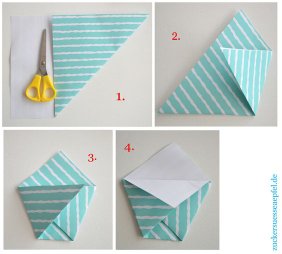 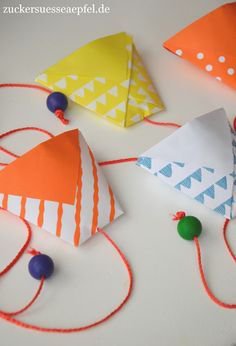 4 урок Окружающий мирТема: «Почему радуга разноцветная?»Учебник стр.40+41.Просмотр видео: https://znaika.ru/catalog/1-klass/okruj-mir/Pochemu-raduga-raznotsvetnaya.htmlСделать рисунок радуги на альбомном листе.Выучить последовательность расположения цветов радуги.5. Физкультура